Acacia Ridge SS Curriculum Overviews 2024 – Year 2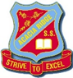 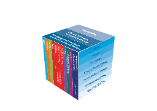 Acacia Ridge SS Curriculum Overviews 2024 – Year 2Acacia Ridge SS Curriculum Overviews 2024 – Year 2Acacia Ridge SS Curriculum Overviews 2024 – Year 2Acacia Ridge SS Curriculum Overviews 2024 – Year 2Learning AreaSemester 1Semester 1Semester 2Semester 2Learning AreaTerm 1Term 2Term 3Term 4English7hrsUnit 1: Exploring Informative TextsText Type: InformativeLiterature: Range of Narrative ProceduresAssessment: Write an imaginative procedure based on a shared picture book.Unit 2: Exploring Characters and PlotText Type: NarrativeLiterature: Range of Narrative TextsAssessment Task 2: Retells a familiar story.Unit 3: Responding to Creative LiteratureText Type: PoetryLiterature: Poetry & rhymeAssessment:Task 3: Creative Response to PoetryUnit 3: Expressing OpinionsText Type: PersuasiveLiterature: Assessment: Task 4: Expressing a Preference for a particular characterMaths5hrsUnit 1Number and place value:Assessment task — Understanding numbers to 1 000 and partitioningData representation and interpretation:Assessment task — Collecting and representing dataUnit 2Number and place value / Patterns and algebra:Assessment task — Investigating number sequences and identifying number patternsUsing units of measurement (Time):Assessment task — Telling time to the quarter hour and using a calendarLocation and transformation:Assessment task — Transformations and interpreting mapsUnit 3Number and place value / Patterns and algebra:Assessment task — Performing simple addition and subtraction calculations and representing multiplication and divisionShape:Assessment task — Recognising two-dimensional shapes and three dimensional-objectsUsing units of measurement:Assessment task — Ordering shapes and objects using informal unitsChance:Assessment task — Representing chanceNumber and place value / Fractions and decimals:Assessment task — Halves, quarters and eighthsMoney and financial mathematics:Assessment task — Recognising the value of moneyScience1hrZoe WoodUnit 1: Save Planet EarthStrand: Earth & Space ScienceAssessment: Using Earth’s resources Unit 2: Good to GrowStrand: Biological ScienceAssessment: Exploring growthUnit 3: Toy Factory Strand: Physical ScienceAssessment: Create a Push-Pull ToyUnit 4: Mix, Make and UseStrand: Chemical ScienceAssessment: Combining materials for a purposeHASS1hrUnit 1: Present Connections to Places Assessment: How are people connected to their place and other places?Unit 1: Present Connections to Places Assessment: How are people connected to their place and other places?Unit 2: Impacts of Technology over Time Assessment: How have changes in technology shaped our daily life?Unit 2: Impacts of Technology over Time Assessment: How have changes in technology shaped our daily life?The Arts30minsStrand: DramaUnit 5: Stories Come to LifeStudents’ devise, perform and respond to drama using a picture book as stimulus.Assessment: Collection of WorkStrand: Visual ArtsUnit 3: What are you thinking?Students explore how changes in facial features, style and form communicate emotion in artworks. Assessment: Collection of WorkStrand: Media ArtsUnit 3: Family portraitsIn this unit, students use digital manipulation to present alternative representations of family portraiture.Assessment: Collection of WorkStrand: DanceUnit 4: Cultural DanceStudents respond to, choreograph and perform dance that represents a group.Assessment: Collection of WorkTechnologies1hr 30minsStrand: DigitalUnit 1:  Handy HelpersIntroduction to Coding – Scratch JuniorStrand: DigitalUnit 1:  Handy HelpersIntroduction to Coding – Scratch JuniorStrand: Design   Unit 1: Spin ItAssessment: Collection of WorkStrand: Design   Unit 1: Spin ItAssessment: Collection of WorkMusic30minsJoanna ChuangUnit 1: Let’s Sing and Play TogetherAssessment: Collection of WorkUnit 1: Let’s Sing and Play TogetherAssessment: Collection of WorkUnit 5: Musical StoriesAssessment: Collection of WorkUnit 5: Musical StoriesAssessment: Collection of WorkHPE2hrsStrand: HealthUnit 1: My Classroom is healthy safe & funStrand: HealthUnit 2: Our Culture Strand: HealthUnit 3: Stay SafeStrand: HealthUnit 4: Message TargetsHPE2hrsStrand: MovementUnit 2: I’m a BallieverStrand: MovementUnit 3: Ropes and RhymesStrand: MovementUnit 4: What’s your target?Strand: MovementUnit 1: Tadpole TaleLanguagesChinese is not taught or assessed in Year 2.Chinese is not taught or assessed in Year 2.Chinese is not taught or assessed in Year 2.Chinese is not taught or assessed in Year 2.